Santa Rosa Junior College Pharmacy Technology Program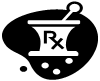 Preceptor EvaluationEvaluation of _____________________________________Pharmacy Technician StudentPreceptor/Evaluator: _______________________________________Site Name:______________________Grading:  Please rate on a scale of 1-5 on the student's overall learning and progress while at your store1-Unstatisfactory   2-Needs Improvement                                   3-Satisfactory          4-Above Average    5-Outstanding										Total Points__________(Max 50)																					Preceptor Signature__________________________________________Points (please check box and put that number in last box)12345ScoreQuality of Work:Accuracy, thoroughness, neatness, legibilityQuantity of Work:Productive output, consistency of work, fulfillment of expectationsCooperation:Willingness, ability when working with othersCommunications:Attentiveness, listening to instructions, giving clear information and asking for feedback or clarificationDependability:Punctuality, absenteeism, adherence to break timesHuman Relations:Ability to work well with others, represents pharmacy service wellAppearance:Grooming, personal hygiene, appropriate dress, wears required SRJC IDApplication:Initiative, drive, ambition, creativity, helps motivate othersJob Knowledge:Understanding, industriousness, proficiency, applies school theoryOverall Score:Please evaluate the student on a 1-5 basis of overall performance.